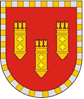 ЧУВАШСКАЯ РЕСПУБЛИКАСОБРАНИЕ ДЕПУТАТОВ АЛАТЫРСКОГО РАЙОНА СЕДЬМОГО СОЗЫВАЧӐВАШ РЕСПУБЛИКИ УЛАТӐР РАЙОНӖНЧИ ДЕПУТАТСЕН ПУХӐВӖ ҪИЧЧӖМӖШ СОЗЫВРЕШЕНИЕ «30» марта 2022 года		       г. Алатырь		                               № 22/1О внесении изменений в решение Собрания депутатов Алатырского района от 16 декабря 2021 г. № 18/1 «О бюджете Алатырского района на 2022 год и на плановый период 2023 и 2024 годов»          Собрание депутатов Алатырского района Чувашской Республики решило:           1. Внести в решение Собрания депутатов Алатырского района от 16 декабря 2021 года № 18/1 «О бюджете Алатырского района на 2022 год и на плановый период 2023 и 2024 годов» следующие изменения:статью 1 изложить в следующей редакции:«Статья 1.	Основные характеристики  бюджета Алатырского района на 2022 год и на плановый период 2023 и 2024 годов1. Утвердить основные характеристики бюджета Алатырского района на 2022 год:прогнозируемый общий объем доходов бюджета Алатырского района в сумме 395 003 628,42 рублей, в том числе объем безвозмездных поступлений в сумме 338 839 628,42 рублей, из них объем межбюджетных трансфертов, получаемых из республиканского бюджета – 338 839 628,42 рублей; общий  объем  расходов   бюджета  Алатырского  района  в сумме             404 088 126,37  рублей;верхний предел муниципального внутреннего долга Алатырского района на 1 января 2023 года в сумме 0,00 рублей, в том числе верхний предел долга по муниципальным  гарантиям Алатырского района – 0,00 рублей;дефицит бюджета Алатырского района в сумме 9 084 497,95 рублей.2. Утвердить основные характеристики бюджета Алатырского района на 2023 год:прогнозируемый общий объем доходов бюджета Алатырского района в сумме 307 868 577,36 рублей, в том числе объем безвозмездных поступлений в сумме 249 724 777,36 рублей, из них объем межбюджетных трансфертов, получаемых из республиканского бюджета – 249 724 777,36 рублей; общий объем расходов  бюджета Алатырского района в сумме 307 868 577,36 рублей,   в том числе условно    утвержденные расходы   в  сумме  2 200 000,00 рублей;верхний предел муниципального внутреннего долга Алатырского района на 1 января 2024 года в сумме 0,00 рублей, в том числе верхний предел долга по муниципальным  гарантиям Алатырского района – 0,00 рублей;дефицит  бюджета Алатырского района в сумме 0,00 рублей.3. Утвердить основные характеристики бюджета Алатырского района на 2024 год:прогнозируемый общий объем доходов бюджета Алатырского района в сумме 311 704 388,06 рублей, в том числе объем безвозмездных поступлений в сумме 246 847 518,06 рублей, из них объем межбюджетных трансфертов, получаемых из республиканского бюджета – 246 847 518,06 рублей; общий объем расходов  бюджета Алатырского района в сумме 311 704 388,06  рублей,  в том числе  условно  утвержденные  расходы  в  сумме   4 700 000,00 рублей;верхний предел муниципального внутреннего долга Алатырского района на 1 января 2025 года в сумме 0,00 рублей, в том числе верхний предел долга по муниципальным  гарантиям Алатырского района – 0,00 рублей;дефицит  бюджета Алатырского района в сумме 0,00 рублей.»;Статью 5 изложить в следующей редакции:«Статья 5. 	Бюджетные ассигнования бюджета Алатырского района на 2022 год  и на плановый период 2023 и 2024 годов1. Утвердить:а) распределение бюджетных ассигнований по разделам, подразделам, целевым статьям (муниципальным программам Алатырского района) и группам  (группам и подгруппам) видов расходов классификации расходов  бюджета Алатырского района на 2022 год согласно приложению 4 к настоящему решению;б) распределение бюджетных ассигнований по разделам, подразделам, целевым статьям (муниципальным программам Алатырского района) и группам  (группам и подгруппам) видов расходов классификации расходов  бюджета Алатырского района на 2023 и 2024 годы согласно приложению 5 к настоящему решению;в)  распределение бюджетных ассигнований по целевым статьям (муниципальным программам Алатырского района), группам (группам и подгруппам) видов расходов,  разделам, подразделам классификации расходов бюджета Алатырского района на 2022 год согласно приложению 6 к настоящему решению;г)  распределение бюджетных ассигнований по целевым статьям (муниципальным программам Алатырского района), группам (группам и подгруппам) видов расходов, а также по разделам, подразделам классификации расходов бюджета Алатырского района на 2023 и 2024 годы согласно приложению 7 к настоящему решению;д) ведомственную структуру расходов бюджета Алатырского района на 2022 год согласно приложению 8 к настоящему решению;е) ведомственную структуру расходов бюджета Алатырского района на 2023 и 2024 годы согласно приложению 9 к настоящему решению;ж) распределение бюджетных ассигнований по региональным проектам, направленным на реализацию национальных проектов (программ) и федеральных проектов, входящих в состав национальных проектов (программ), на 2022 год согласно приложению 10 к настоящему решению;з) распределение бюджетных ассигнований по региональным проектам, направленным на реализацию национальных проектов (программ) и федеральных проектов, входящих в состав национальных проектов (программ), на 2023 и 2024 годы согласно приложению 11 к настоящему решению.2.  Утвердить Районную адресную инвестиционную программу на 2022 год согласно приложению 26 к настоящему решению.3. Утвердить общий объем бюджетных ассигнований, направляемых на исполнение публичных нормативных обязательств: на 2022 год в сумме 3 089 900,00  рублей; на 2023 год в сумме 3 079 900,00 рублей; на 2024 год в сумме 3 079 900,00  рублей. 4. Утвердить:объем бюджетных ассигнований муниципального Дорожного фонда Алатырского района:на  2022 год в сумме  45 899 310,00 рублей;на  2023 год в сумме  32 876 400,00 рублей;на  2024 год в сумме  33 471 900,00 рублей;прогнозируемый объем доходов бюджета Алатырского района от поступлений доходов, указанных в пункте  3 Порядка формирования и использования бюджетных ассигнований муниципального дорожного фонда Алатырского района, утвержденного решением Собрания депутатов Алатырского района от 26 ноября 2013 года № 25/06 "О создании муниципального дорожного фонда Алатырского района":на  2022 год в сумме  45 899 310,00 рублей;на  2023 год в сумме  32 876 400,00 рублей;на  2024 год в сумме  33 471 900,00 рублей.»;3)  Статью 7 изложить в следующей редакции:«Статья 7.	Межбюджетные трансферты бюджетам сельских поселений1. Утвердить общий объем межбюджетных трансфертов, предоставляемых  из бюджета Алатырского района бюджетам сельских поселений,  на 2022 год в сумме 65 234 416,52 рублей,  в том  числе  дотации  – 29 796 972,00  рубля,  субсидии – 27 778 168,88 рублей,  субвенции – 5 549 222,50 рублей, иные межбюджетные трансферты, имеющие целевое назначение – 2 110 053,14 рубля, на 2023 год в сумме 38 786 253,14 рубля, в том числе дотации – 18 394 800,00 рублей, субсидии – 15 867 800,00 рублей, субвенции – 1 846 100,00 рублей, иные межбюджетные трансферты, имеющие целевое назначение – 2 677 553,14 рубля,     на 2024 год в сумме 37 412 148,29 рублей,   в  том числе дотации – 17 355 900,00 рублей, субсидии – 15 814 600,00 рублей, субвенции – 1 912 700,00 рублей, иные межбюджетные трансферты, имеющие целевое назначение –  2 328 948, 29 рублей. 2. Утвердить распределение межбюджетных трансфертов бюджетам сельских поселений:на 2022 год:дотации согласно приложению 12 к настоящему решению (таблицы 1–2); субсидии согласно приложению 13 к настоящему решению (таблицы 1–6);субвенции согласно приложению 14 к настоящему решению (таблицы 1–4);иные межбюджетные трансферты согласно приложению 15 к настоящему решению (таблицы 1-2);на 2023 и 2024 годы:дотации согласно приложению 16 к настоящему решению (таблица 1); субсидии согласно приложению 17 к настоящему решению (таблицы 1–4);субвенции согласно приложению 18 к настоящему решению (таблицы 1–3);иные межбюджетные трансферты согласно приложению 19 к настоящему решению (таблицы 1-2).»;          4)  статью 11 изложить в следующей редакции:«Статья 11.	Особенности исполнения бюджета Алатырского района 1. Установить, что финансовый отдел администрации Алатырского района вправе направлять доходы, фактически полученные при исполнении бюджета Алатырского района сверх утвержденного настоящим Решением общего объема доходов, без внесения изменений в настоящее Решение на исполнение публичных нормативных обязательств Алатырского района в размере, предусмотренном пунктом 3 статьи 217 Бюджетного кодекса Российской Федерации, в случае принятия решений об индексации пособий и компенсационных выплат.2. Установить, что в соответствии с пунктом 3 статьи 217 Бюджетного кодекса Российской Федерации основанием для внесения в показатели сводной бюджетной росписи бюджета Алатырского района изменений, связанных с особенностями исполнения бюджета Алатырского района и перераспределением бюджетных ассигнований между главными распорядителями средств бюджета Алатырского района, являются:    распределение зарезервированных в составе утвержденных статьей 5 настоящего решения бюджетных ассигнований, предусмотренных на 2022 год и на плановый период 2023 и 2024 годов по подразделу 0111 «Резервные фонды» раздела 01 «Общегосударственные вопросы» на финансирование мероприятий, предусмотренных Порядком использования бюджетных ассигнований резервного фонда администрации Алатырского района Чувашской Республики, утвержденным постановлением администрации Алатырского района Чувашской Республики от 16.04.2018 г. № 107 «Об  утверждении  Порядка использования бюджетных ассигнований  резервного фонда администрации Алатырского района Чувашской Республики», на 2022 год в сумме 200 000,0 рублей, на  2023 год в сумме 150 000,0 рублей, на 2024 год в сумме  150 000,0 рублей.3. Установить, что в соответствии с пунктом 8 статьи 217 Бюджетного кодекса Российской Федерации, законодательством Чувашской Республики, муниципальным правовым актом Алатырского района, регулирующим бюджетные правоотношения, дополнительными основаниями для внесения в показатели сводной бюджетной росписи бюджета Алатырского района изменений, связанных с особенностями исполнения бюджета Алатырского района, являются:перераспределение бюджетных ассигнований в пределах общего объема, предусмотренного в бюджете Алатырского района на реализацию муниципальной программы Алатырского района, между главными распорядителями бюджетных средств, разделами, подразделами, целевыми статьями и видами (группами, подгруппами) расходов классификации расходов бюджетов;  перераспределение бюджетных ассигнований, предусмотренных главному распорядителю бюджетных средств по одной целевой статье расходов, между видами (группами, подгруппами) расходов классификации расходов бюджетов.4. Учесть, что услуги кредитных организаций и организаций почтовой связи по выплате денежных средств гражданам в рамках обеспечения мер социальной поддержки оказываются в соответствии с соглашениями, заключенными между кредитными организациями (организациями почтовой связи) и органом местного самоуправления Алатырского района, являющимися в соответствии с настоящим Решением главными распорядителями средств бюджета Алатырского района, подлежащих выплате гражданам в рамках обеспечения мер социальной поддержки.Оплата услуг кредитных организаций  по выплате денежных средств гражданам в рамках обеспечения мер социальной поддержки не производиться, а по выплатам за счет субсидий, субвенций, иных межбюджетных трансфертов, имеющих целевое назначение, предоставляемых из республиканского бюджета Чувашской Республики за счет средств федерального бюджета и средств республиканского бюджета Чувашской Республики, производится в пределах размеров, установленных соответствующими нормативными правовыми актами Российской Федерации и нормативными правовыми актами Чувашской Республики.Оплата услуг организаций почтовой связи по выплате денежных средств гражданам в рамках  мер социальной поддержки может производиться в пределах 1,5 процента суммы произведенных выплат за счет средств бюджета Алатырского района, субсидий, субвенций, иных межбюджетных трансфертов, имеющих целевое  назначение, предоставляемых из республиканского бюджета Чувашской Республики, за счет средств республиканского бюджета Чувашской Республики.5. Установить, что не использованные по состоянию на 1 января 2022 года остатки межбюджетных трансфертов, предоставленных из республиканского бюджета Чувашской Республики бюджету Алатырского района в форме субвенций, субсидий, иных межбюджетных трансфертов, имеющих целевое назначение, подлежат возврату в республиканский бюджет Чувашской Республики в течение первых 15 рабочих дней 2022 года.»;Внести изменения в приложения 2 - 9,  согласно приложениям 1-8 к настоящему решению;  Приложение 10 изложить в новой редакции, согласно приложению 9 к настоящему решению;Приложение 11 изложить в новой редакции, согласно приложению 10 к настоящему решению;В приложении 12  внести изменения в таблицу № 2 согласно приложению  11 к настоящему решению;       9) Приложение 13 дополнить таблицей № 6  согласно приложению  12 к настоящему решению;       10) В приложении 14 внести изменения в таблицы №№ 1-2,4 согласно приложению 13 к настоящему решению;       11) Приложение 15 дополнить таблицей № 2 согласно приложению 14 к настоящему решению;          12) В приложении 18 внести изменения в таблицу № 2 согласно приложению 15 к настоящему решению;         13)  Приложение 20  изложить в новой редакции  согласно приложению 16 к настоящему решению;         14) Дополнить приложением 26, согласно приложению 17 к настоящему решению. 2. Настоящее решение вступает в силу со дня его подписания. Глава Алатырского района- Председатель Собрания депутатовАлатырского района                                                                                  Н.Б. Потапова